Interurban Transit Partnership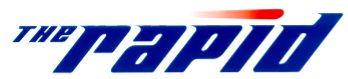          Fax August 27, 2019RE:	LAKER LINE BRT RTIS (REAL TIME INFORMATION SYSTEM) 	Project # 2019-08Dear Prospective Proposer:The Interurban Transit Partnership () is requesting proposals for the purchase and installation of a Real Time Information System as part of our Laker Line BRT Project #2019-08.  Responses to the RFP will be received in the offices of the Interurban Transit Partnership (), 300 Ellsworth Ave., S.W., Grand Rapids, Ml, 49503, until Wednesday, September 25, 2019 at 2:00 p.m., local time.  A non-mandatory, pre-proposal meeting is scheduled for Monday, September 9, 2019 at the  Rapid Administrative Building located at 300 Ellsworth Ave. SW, Grand Rapids, MI 49503 at 2:00 p.m.  Conference call arrangements will be made and sent to all proposers.A complete copy of the bid package is attached for your consideration.  I look forward to receiving your proposal. Sincerely,Mark R. FedorowiczMark R. FedorowiczManager of Procurement